УЧЕБНЫЙ ПЛАНдополнительной общеразвивающей программы в области театрального искусства«ШКОЛА АНИМАТОРОВ и ВЕДУЩИХ»                    Срок обучения 2 года                                                                                                                                                                                                                                                                                                                                                                           ПРИНЯТО 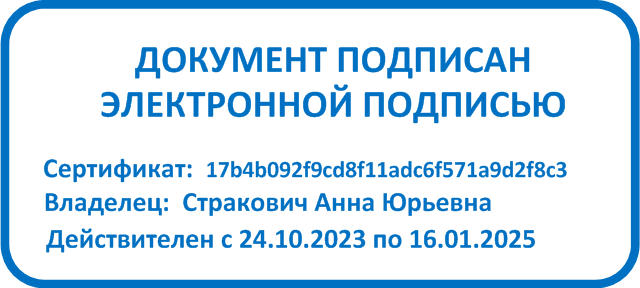 Педагогическим советом Протокол № 2 от 29.03.2024 УТВЕРЖДАЮ Директор МАУДО ДШИ__________ А.Ю. Страковичприказ № 05/у от 29.03.2024Индекс предметных областей, разделов и учебных предметовНаименование предметной области/учебного предметаМаксимальная учебная нагрузкаСамостоятельнаяработаАудиторные занятия(в часах)Аудиторные занятия(в часах)Аудиторные занятия(в часах)Промежуточная аттестация(по полугодиям)Итоговая аттестацияРаспределение по годам обученияРаспределение по годам обученияИндекс предметных областей, разделов и учебных предметовНаименование предметной области/учебного предмета Трудоемкость в часах Трудоемкость в часахГрупповые занятияМелкогрупповые занятияИндивидуальные занятияКонтрольные уроки Прослушивание1-й класс2-й  класс1234567891011Структура и объем ОПКоличество недель аудиторных занятийКоличество недель аудиторных занятийСтруктура и объем ОП3535Недельная нагрузка в часахНедельная нагрузка в часахПО.01.Художественно - творческая подготовкаХудожественно - творческая подготовкаХудожественно - творческая подготовкаХудожественно - творческая подготовкаХудожественно - творческая подготовкаХудожественно - творческая подготовкаПО.01.УП.01.Основы игровой деятельности182421401,2,322ПО.01.УП.02.Основы ораторского и актёрского мастерства182421401,2,3,422А.02.00.Итоговая аттестацияА.02.01.Основы игровой деятельности4Аудиторная нагрузка:Аудиторная нагрузка:28028028044Максимальная нагрузка:Максимальная нагрузка:36484Количество контрольных уроков, зачетов, прослушиваний:Количество контрольных уроков, зачетов, прослушиваний:31